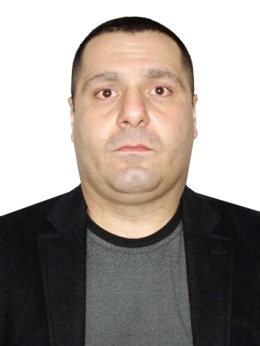 პერსონალური მონაცემებითანამდებობა განათლება სამეცნიერო-პედაგოგიური საქმიანობააკადემიური თანამდებობებიმეცნიერ-თანამშრომლის თანამდებობებიადმინისტრაციული თანამდებობებისამეცნიერო შრომების სიასაგრანტო პროექტებში მონაწილეობასამეცნიერო კონფერენციებში მონაწილეობასამაგისტრო პროგრამის ხელმძღვანელობაკვალიფიკაციის ასამაღლებელ კურსებში, სემინარებში, ტრენინგებში მონაწილეობაგამოცემული სახელმძღვანელოები და მონოგრაფიებიწაკითხული სასწავლო კურსების  სიაენების ცოდნაკომპიუტერთან მუშაობის უნარიოჯახური მდგომარეობაგვარი:შენგელიასახელი:ირაკლიმამის სახელი:მერაბიდაბადების თარიღი:02.11.1974მისამართი:ქუთაისი ვარლამიშვილის №29ქუთაისი ვარლამიშვილის №29ქუთაისი ვარლამიშვილის №29ბინის ტელეფონი:0431-24-60-60მობილური ტელეფონი:599 49 98 98ელ.ფოსტა:Irakli.shengelia@atsu.edu.geIrakli.shengelia@atsu.edu.geIrakli.shengelia@atsu.edu.geაკადემიური თანამდებობა:ასოცირებული პროფესორიფაკულტეტი:ბიზნესის, სამართლის და სოციალურ მეცნიერებათამიმართულება:სისხლის სამართალიქვემიმართულება:უმაღლესიუმაღლესი.აკაკი წერეთლის სახელმწიფო უნივერსიტეტი, იურიდიულიფაკულტეტი, სამართალმცოდნეობის სპეციალობა.1992-1997წწ.დოქტორის აკადემიური ხარისხისპეციალობამინიჭების წელიივანე ჯავახიშვილის სახელობის თბილისის სახელმწიფო უნივერსიტეტი.იურიდიული მეცნიერებათა კანდიდატი22.11.2001წწლებითანამდებობა2002 20.03.აკაკი წერეთლის სახელმწიფო უნივერსიტეტი.საერთაშორისო ურთიერთობათა სამეცნიერო-კვლევითი ინსტიტუტის დოცენტი.2003 20.03აკაკი წერეთლის სახელმწიფო უნივერსიტეტი.სისხლის სამართლის პროცესისა და კრიმინოლოგიის კათედრის დოცენტი.2006 29. 08.აკაკი წერეთლის სახელმწიფო უნივერსიტეტი.ასოცირებული პროფესორი სამართლის მიმართულებით2010.01.04აკაკი წერეთლის სახელმწიფო უნივერსიტეტი.ასოცირებული პროფესორი.წლები თანამდებობა1997 01.09აკაკი წერეთლის სახელმწიფო უნივერსიტეტი.საერთაშორისო ურთიერთობათა სამეცნიერო-კვლევითი ინსტიტუტის უმცროსი მეცნიერ-მუშაკი.2002 20.01აკაკი წერეთლის სახელმწიფო უნივერსიტეტი.საერთაშორისო ურთიერთობათა სამეცნიერო-კვლევითი ინსტიტუტის უფროსი მეცნიერ-მუშაკი. დოცენტი.წლებითანამდებობა2003აკაკი წერეთლის სახელმწიფო უნივერსიტეტის იურიდიული ფაკულტეტის დეკანის მოადგილე2005 სამართლისა და საზოგადოებრივ მეცნიერებათა ფაკულტეტის დეკანის მოვალეობის შემსრულებლის მოადგილე სასწავლო პროცესის ადმინისტრირების დარგში.2007საზოგადოებრივ მეცნიერებათა ფაკულტეტის დეკანის მოადგილე.2011ბიზნესის, სამართლისა და სოციალურ მეცნიერებათა ფაკულტეტის დეკანის მოადგილე№1„დანაშაულის რეგიონული ანალიზის პრობლემა“. სამართალი 5-6 1998 წ. გვ. 60-622„დანაშაულის რეგიონული ანალიზის პრობლემა“. სამართალი 7-8 1998 წ. გვ. 54-573„დანაშული, მისი სტრუქტურა და დინამიკა“. განთიადი 3-4  1998 წ. 162-1664„კრიმინოლოგიური პრობლემების გადასაჭრელად“. ადამიანი და კონსტიტუცია  1. 2001 წ. გვ. 143-1495„ნარკომანია 21-ე საუკუნის საფრთხე“  უნივერსიტეტის შრომები“.2 (36) 3      გვ. 149-1546„ჩრდილოვანი ეკონომიკის“ ეკონომიკურ-სამართლებრივი ასპექტები“ ,,ცხოვრება და კანონი" 3. 2008 წ.   გვ.81-857„დანაშაულის სტუქტურა და ანალიზი საქართველოში 2006-2007 წწ“, ჟ. კანონი და ცხოვრება, №4 2008 წ. გვ 86-91.8 ი.შენგელია ი.ჩხეიძე „შეჯიბრებითობის პრინციპი ქართულ sisxlis სამართლის პროცესში. ინტელექტი 2012წ.  №3(44)9ი.შენგელია  „სამხარეო დანაშაულობის კრიმინოლოგიური დახასიათება“  მონოგრაფია 2001წ.10ი.შენგელია „დანაშაულის სუბიექტური მხარე და შედეგი საზღვარგარეთის ქვეყნების სისხლის სამართალში“ სახელმძღვანელო 2013წ.11ი. შენგელია „მიზეზობრივი კავშირის დადგენა სიცოცხლის, ჯანმრეთელობისა და გაუფრთხილებლობით დანაშაულებში“. კონფერენციის მასალები 2017წ. № 212.ი.შენგელია „დანაშაულის სუბიექტური მხარე და შედეგი საზღვარგარეთის ქვეყნების სისხლის სამართალში“ სახელმძღვანელო 2019წ. მეორე შევსებული და გდამუშავებული გამოცემა.წლებისამეცნიერო ფონდისტატუსი პროექტში2008-2009იუსტიციის სამინისტროს სსიპ იურიდიული დახმარების იმერეთის სამხარეო ბიურო და ფონდი „ღია საზოგადოება-საქართველო“.„იურიდიული კლინიკური განათლება“ხელმძღვანელი2009-2010იუსტიციის სამინისტროს სსიპ იურიდიული და ხმარების იმერეთის სამხარეო ბიურო და ფონდი „ღია საზოგადოება-საქართველო“.„იურიდიული კლინიკური განათლება“ხელმძღვანელი2016-2017საქართველოს პრეზიდენტის ფონდი. „კრიმინალისტიკის ლაბორატორია’ხელმძღვანელიწელიკონფერენციის დასახელება და მოხსენების სათაური1998წ.ქუთაისის აკაკი წერეთლის სახელმწიფო უნივერსიტეტის საერთაშორისო ურთიერთობათა სასწავლო-სამეცნიერო ინსტიტუტის მეცნიერ მუშაკთა სამეცნიერო კონფერენცია. „სახელმწიფო როგორც  საერთაშორისო სამართლის სუბიექტი.1998წ.ქუთაისის აკაკი წერეთლის სახელმწიფო უნივერსიტეტის საერთაშორისო ურთიერთობათა სასწავლო-სამეცნიერო ინსტიტუტის მეცნიერ მუშაკთა სამეცნიერო კონფერენცია. „სახელმწიფო როგორც  საერთაშორისო სამართლის სუბიექტი.1998წ.ქუთაისის აკაკი წერეთლის სახელმწიფო უნივერსიტეტის საერთაშორისო ურთიერთობათა სასწავლო-სამეცნიერო ინსტიტუტის მეცნიერ მუშაკთა სამეცნიერო კონფერენცია. „სახელმწიფო როგორც  საერთაშორისო სამართლის სუბიექტი.2000წ.ქუთაისის აკაკი წერეთლის სახელმწიფო უნივერსიტეტის საერთაშორისო ურთიერთობათა სასწავლო-სამეცნიერო ინსტიტუტის მეცნიერ მუშაკთა სამეცნიერო კონფერენცია. „რეგიონალური დანაშაულობის ანალიზი.“2001წ.ქუთაისის აკაკი წერეთლის სახელმწიფო უნივერსიტეტის საერთაშორისო ურთიერთობათა სასწავლო-სამეცნიერო ინსტიტუტის მეცნიერ მუშაკთა სამეცნიერო კონფერენცია.  „დანაშაულში მონაწილეობა2002წ.ქუთაისის აკაკი წერეთლის სახელმწიფო უნივერსიტეტის საერთაშორისო ურთიერთობათა სასწავლო-სამეცნიერო ინსტიტუტის მეცნიერ მუშაკთა სამეცნიერო კონფერენცია. „ბრალის ფორმები ქართულ სისხლის სამართალში.“2003წ.ქუთაისის აკაკი წერეთლის სახელმწიფო უნივერსიტეტის საერთაშორისო ურთიერთობათა სასწავლო-სამეცნიერო ინსტიტუტის მეცნიერ მუშაკთა სამეცნიერო კონფერენცია. „მართლწინააღმდეგობის გამომრიცხველი გარემოებები სისხლის სამართლის ახალ კოდექსის მიხედვით.“2004წ.ქუთაისის აკაკი წერეთლის  სახელმწიფო უნივერსიტეტის საერთაშორისო ურთიერთობათა სასწავლო-სამეცნიერო ინსტიტუტის მეცნიერმუშაკთა სამეცნიერო კონფერენცია. „დანაშაული სიცოცხლის წინააღმდეგ კვალიფიკაციის პრობლემები.“2005წ.ქუთაისის აკაკი წერეთლის სახელმწიფო უნივერსიტეტის საერთაშორისო ურთიერთობათა სასწავლო-სამეცნიერო ინსტიტუტის მეცნიერ მუშაკთა სამეცნიერო კონფერენცია. „დანაული ჯანმრთელობის წინააღმდეგ კვალიფიკაციის პრობლემები.2008წ.ქუთაისის სამართლისა და ეკონომიკის უნივერსიტეტი. პრიფესორ-მასწავლებელთა XI სამეცნიერო კონფერენცია „ჩრდილოვანი ეკონომიკის“ ეკონომიკურ-სამართლებრივი ასპექტები“2010წ.XIX-XX საუკუნეების საქართველო. დანაშაულისა და სასჯელის სახეები საქართველოში (XIX საუკუნის II ნახევარი)2017„მიზეზობრივი კავშირის დადგენა სიცოცხლის, ჯანმრეთელობისა და გაუფრთხილებლობით დანაშაულებში“. წლებიპროგრამის დასახელება2008-2019სამაგისტრო პროგრამა სისხლის სამართალი წელიგრადაცია2009 წ. 16-17 ოქტომბერიტრენინგი-საერთაშოეისო „კლინიკური იურიდიული განათლება საქართველოში განვითარების მომავალი ეტაპი“2011 წ.  1-3 აპრილიტრენინგი ადვოკატირების უნარ-ჩვევების 2011წ.  14-17 აპრილიტრეინინგი სასამართლო უნარ-ჩვევების2011წ. 12-13 ივნისიტრენინგი სწავლების მეთოდები2011წ. 9-11 მაისიტრენინგი სამართლის პრაქტიკის სწავლების სიმულაციური მეთოდები2012წ. 30 აპრილი 3მაისიტრეინინგი ტრენერებისათვის2014წ 11-13 ივლისიტრეინინგი სწავლების მეთოდები2015წ 15-15 მაისისწავლა-სწავლებისა და შეფასების თანამედროვე მეთოდები2015წ 5-6 დეკემბერისამართლის სწავლების მეთოდოლოგია და სამართლებრივი წერა2015წ 13-14 ნოემბერითანამედროვე განვითარების ეკონომიკური, სამართლებრივი და სოციალური პრობლემები.2017წ. სწავლების მეთოდები და მათი კავშირი შეფასების სისტემასთან; სტუდენტის ცოდნის შეფასების სისტემა.დასახელებაგამომცემლობაწელი„სამხარეო დანაშაულობის კრიმინო-ლოგიური დახასიათება“  მონოგრაფია აკაკი წერეთლის სახელმწიფო უნივერსიტეტის გამომცემლობა2001დანაშაულის სუბიექტური მხარე და შედეგი საზღვარგარეთის ქვეყნების სისხლის სამართალშიაკაკი წერეთლის სახელმწიფო უნივერსიტეტის გამომცემლობა2013„დანაშაულის სუბიექტური მხარე და შედეგი საზღვარგარეთის ქვეყნების სისხლის სამართალში“ სახელმძღვ-ანელო. მეორე შევსებული და გდამუშავებული გამოცემა.აკაკი წერეთლის სახელმწიფო უნივერსიტეტის გამომცემლობა2019სასწავლო კურსებიწლებიბაკალავრიატისისხლის სამართალი. ზოგადი ნაწილი2009-14კრიმინოლოგია2009-14საერთაშორისო სისხლის სამართალი2009-14საერთაშორისო სისხლის სამართლის მართლმსაჯულება2011-14მაგისტრატურანარკოტიკული დანაშაული2009-10სახელმწიფო დანაშაული2009-14საკუთრების წინააღმდეგ მიმართულ დანაშაულთა კვალიფიკაცია2010-11ადამიანის წინააღმდეგ მიმართულ დანაშაულთა კვალიფიკაცია2010-11სასამართლო ხელისუფლების წინააღმდეგ მიმართულ დანაშაულთა კვალიფიკაცია2010-12შედარებითი სისხლის სამართალი2011-14უცხო ენათვითშეფასება რუსული ენათავისუფლადფრანგული ენასაშუალოდMicrosoft office wordMicrosoft office ExcelInternet explorerმეუღლე - ვერონიკა ნუცუბიძეშვილები -  გვანცა შენგელია, მერაბი შენგელია